PREVÁDZKOVÝ PORIADOK MULTIFUNKČNÉHO IHRISKA V OBCI ČEČEJOVCE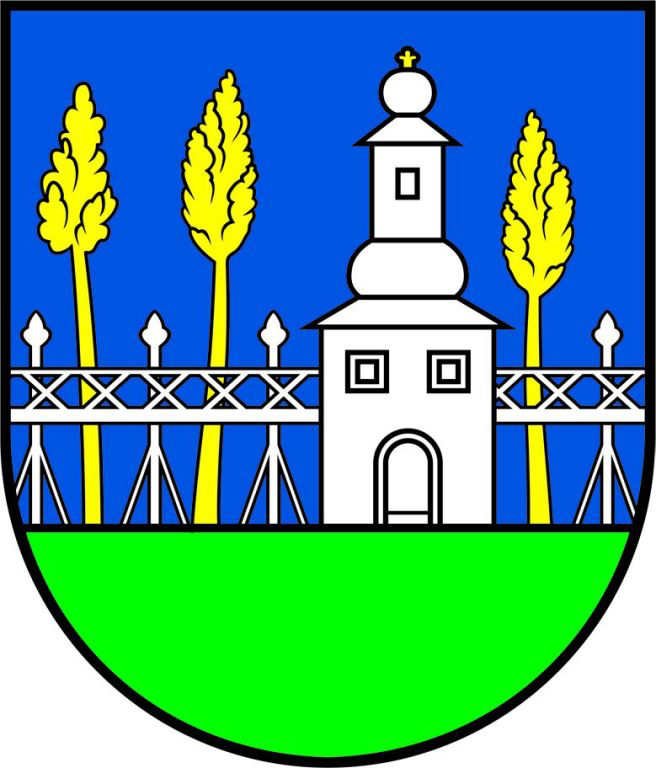 Čl. 1 Úvodné ustanovenia
1. Multifunkčné ihrisko sa nachádza na parcele KN č. 1237/7, vedenej na LV č. 1816 v katastrálnom území obce Čečejovce. Ide o viacúčelové ihrisko s umelou trávou, oplotením, mantinelmi pre loptové hry. Slúži na prevádzkovanie aktivít obyvateľov či návštevníkov obce. Rozmery ihriska sú 20 m x 40 m. 

2. Vlastníkom multifunkčného ihriska je Obec Čečejovce , IČO 00324078

3. Multifunkčné ihrisko prevádzkuje Obec Čečejovce. 

4. Užívateľom multifunkčného ihriska sa rozumie osoba, ktorá sa nachádza v priestore multifunkčného ihriska
                                                         Čl. 2 Všeobecné ustanovenia 

1. Každý užívateľ je povinný oboznámiť sa s týmto prevádzkovým poriadkom a bez výnimky ho dodržiavať. 

2. Na multifunkčnom ihrisku je dovolené vykonávať výhradne tie aktivity, na ktoré ja ihrisko prispôsobené. 

3. Multifunkčné ihrisko poskytuje široké možnosti pre rôzne športové aktivity a to najmä: futbal, nohejbal, volejbal , tenis, basketbal a hádzanú.

4.Obsahom činnosti prevádzkovanej na multifunkčnom ihrisku je spontánne osvojovanie si základov loptových hier, prevádzkovanie viacerých druhov športu, založené na princípe súťaživosti (súťažné zápasy, turnaje občanov, návštevníkov, či zamestnancov v rámci športových dní a podobne). 
                                                Čl. 3 Organizačné ustanovenia 

1. Športovú, zábavnú, rekreačnú alebo inú povolenú činnosť môže na multifunkčnom ihrisku vykonávať každý užívateľ výhradne na svoje vlastné riziko! Týmto ustanovením sa neobmedzuje povinnosť dodržiavať prevádzkový poriadok. 

2. Užívateľ multifunkčného ihriska je povinný správať sa tak, aby jeho konaním alebo nekonaním nedošlo k zraneniu, ujme na zdraví, alebo poškodeniu majetku obce. Užívateľ je plne zodpovedný za škody, ktoré vznikli jeho pričinením. 

3. Za škody vzniknuté nedodržaním prevádzkového poriadku zodpovedá osoba porušujúce tieto pravidlá, alebo jej zákonný zástupca. 

4. Každý užívateľ je povinný vstupovať do priestoru multifunkčného ihriska výhradne cez vstupné brány.

5. Vodenie psov a iných zvierat do priestoru multifunkčného ihriska je zakázané. 

6. Na multifunkčnom ihrisku je zakázaný pohyb na bicykloch a kolieskových korčuliach. 

7. V areáli multifunkčného ihriska je prísny zákaz fajčenia a používania alkoholických nápojov vrátane toxických omamných látok. 

8. Deti do 10 rokov musia byť na multifunkčnom ihrisku v sprievode dospelej osoby. 

9. Každý užívateľ je povinný v priestore multifunkčného ihriska a jeho okolí udržiavať čistotu, poriadok a nočný kľud.

10. Každý užívateľ je povinný používať vhodnú športovú obuv. Nesmú sa používať kopačky a topánky s podpätkom a iná nevhodná obuv.

11. Každý užívateľ ihriska je povinný dodržiavať prevádzkový poriadok a individuálne ústne pokyny správcu ihriska a dohodnutý časový harmonogram.12. Užívateľ ihriska je povinný správať sa tak, aby jeho konaním alebo nekonaním nedošlo k zraneniu, ujme na zdraví alebo poškodeniu majetku obce. Zistené závady je povinný bezodkladne oznámiť správcovi.

13. Správca nenesie zodpovednosť za škody, poranenia a úrazy, ktoré si zapríčinil užívateľ sám vlastnou neopatrnosťou alebo nedodržaním  pokynov. 

14. Za škody vzniknuté nedodržiavaním prevádzkového poriadku a všeobecných bezpečnostných pravidiel plne zodpovedá osoba porušujúca tieto pravidlá alebo jej zákonný zástupca, ktorý všetky škody v plnej výške nahradí obci.                                                         Čl. 4 Prevádzkové ustanovenia 

1. Prevádzkové hodiny multifunkčného ihriska pre verejnosť: Pondelok – Piatok   14.00 – 21.00  hod. (počas prázdnin od 08.00 hod.) Sobota – Nedeľa      08.00 – 21.00  hod. Žiaci ZŠ s MŠ Čečejovce môžu využívať ihrisko počas vyučovania v čase od 7:40 hod. do 14.00 hodiny. Zodpovednosť za ihrisko počas využívania ihriska žiakmi základnej školy preberá pedagogický pracovník školy.
2. Prevádzkovateľ si vyhradzuje právo prevádzkové hodiny operatívne upraviť. 

					Čl. 5 Tiesňové volania 

Telefónne linky pre záchranné služby:

- 112 – tiesňové volanie 
- 150 – hasičská a záchranná služba 
- 155 – záchranná zdravotnícka služba 
- 158 – polícia 
				Čl. 6 Spôsob a frekvencia upratovania 

1. Multifunkčné ihrisko bude čistené od lístia a iného odpadu podľa potreby. 2. V areáli multifunkčného ihriska bude umiestnená nádoba na komunálny odpad s frekvenciou vyprázdňovania 1 x za dva týždne. Za vyprázdnenie nádoby v pravidelných intervaloch zodpovedá správca ihriska.
                                                       Čl. 7 Záverečné ustanovenia 

1. Kontrolu nad dodržiavaním ustanovení tohto nariadenia vykonáva starosta obce, poslanci obecného zastupiteľstva alebo poverený zamestnanec obecného úradu. 
2. Týmto nariadením nie sú dotknuté práva a povinnosti vyplývajúce z iných právnych predpisov. 
3. Zmeny a doplnky tohto Prevádzkového poriadku schvaľuje uznesením Obecné zastupiteľstvo v Čečejovciach V Čečejovciach , dňa 13. júna 2016               			          	   Ing. Július Pelegrin                                                                                                                                 starosta obce    